Советы родителям дошкольникаПроблема 1Ребенок не может сосредоточиться, собраться, невнимательныйЧТО ДЕЛАТЬ: Делайте упражнения на внимание. Их можно придумывать и дома, и на улице. Что изменилось в подъезде? Дверь покрасили? Что я чаще делаю  - мою пол или протираю пыль? Сколько конфорок на плите? Сколько полок в холодильнике?  У нас дома есть хлеб? Постарайтесь показать, что внимание необходимо! Пусть переведет вас через дорогу, пока вы «очень заняты разговором по телефону», отведет вас в магазин, покажет дорогу к своим друзьям.Проблема 2Усидчивость. Слово говорит само за себя. Усидеть для егозы безумно сложно.ЧТО ДЕЛАТЬ: Почаще усаживайте ребенка за стол, и пусть делает что-нибудь – рисует, перебирает крупу, клеит аппликации, лепит пельмени, собирает конструктор. Главное, чтобы он приучился сидеть подолгу.Проблема 3Не запоминает задание.ЧТО ДЕЛАТЬ: Давайте задания, чтобы ребенок их запоминал и выполнял. Важное задание – напомнить о чем-нибудь папе. С утра скажите, чтобы вечером ребенок угостил всех конфетами и т.д. Давайте задания и отводите определенное время на их выполнение. Но пока задания выполняются над душой у ребенка не висите. Начинайте с самого простого, чтобы он смог сделать все САМ, это важно, а потом принести вам на проверку. Терпения вам во всём, дорогие родители дошкольников! 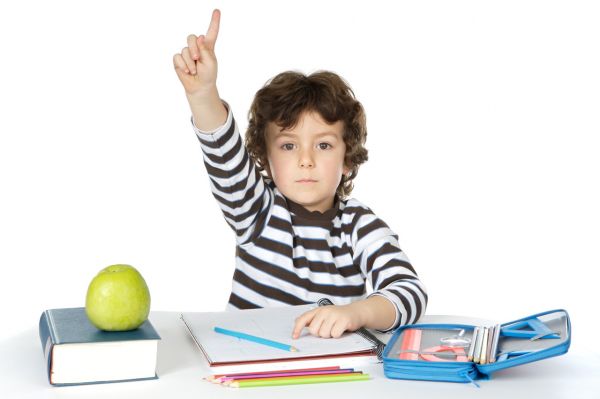 Житкова Татьяна Робертовна воспитательГБДОУ детского сада №93г. Санкт-Петербурга